Федеральное государственное бюджетное образовательное учреждение высшего образования "Красноярский государственный медицинский университет имени профессора В.Ф.Войно-Ясенецкого"Министерства здравоохранения Российской ФедерацииКафедра нервных болезней с курсом медицинской реабилитации ПОЗав.кафедрой: ДМН, проф. Прокопенко С.ВРЕФЕРАТ :«Острый рассеянный энцефаломиелит»Выполнила: Ординатор второго года обучения Потылицына Н.ВКрасноярск 2020 гОстрый рассеянный энцефаломиелит (острый диссеминированный энцефаломиелит, ОРЭМ) - острое однофазное демиелинизирующее заболевание нервной системы, характеризующийся наличием общемозговых и очаговых симптомов в результате иммунизации/инфекций [1].В медицинской литературе имеются сообщения о повторных случаях заболевания и рецидивирующем ОРЭМ. Рецидивирующие эпизоды происходят в период нескольких месяцев и обычно с аналогичными клинико-лабораторнорентгенологическими характеристиками - «рецидивирующий, возвратный или мультифазный ОРЭМ» [8].Классификация:Единой классификации ОРЭМ не существует, однако выделяют его особые варианты:острый геморрагический лейкоэнцефалит;острый поперечный миелит;неврит зрительного нерва;оптикомиелит;церебеллит;стволовой энцефалит.Данные формы заболевания могут быть связаны с инфекцией, вакцинацией, РС, васкулитами и другими причинами, которые в значительной части случаев остаются неизвестными (идиопатическая форма) - именно они кодируются в блоке G36-G37 как демиелинизирующие болезни ЦНС [2].ДИАГНОСТИКА И ЛЕЧЕНИЕ НА АМБУЛАТОРНОМ УРОВНЕ:Диагностические критерииЖалобы:раздражительность и вялость;повышение температуры и головные боли;нарушение речи;слабость в конечностях;онемение в конечностях;снижение зрения;приступы потери сознания.Анамнез:острое начало;перенесенные накануне ОРВИ, грипп, ангина (инфекция);определение связи между началом и развитием симптомов заболевания с перенесенными или имеющимися в момент осмотра признаками инфекционного заболевания;сбор эпидемиологического анамнеза, а именно учитывать сезонность заболевания, географическое распространение возбудителя, путешествия, род деятельности пациента, контакт с инфекционными больными, животными и насекомыми - переносчиками инфекций;прививочный и иммунный статус пациента, в том числе обусловленный хроническими интоксикациями (наркомания, алкоголизм, токсикомания) и вторичными иммуннодефицитными состояниями;эпизоды изменения личности, галлюцинации;эпизоды приступов судорог с потерей или без потери сознания.Физикальное обследование:общесоматический осмотр с акцентом на контроль функции жизненно важных органов и систем (температура тела, частота дыхания, артериальное давление, частота и ритмичность пульса).общеинфекционный синдром - повышение температуры тела, озноб. Неврологический статус:Общемозговой синдром:головокружение, светобоязнь, рвота, угнетение сознания, судороги;определение степени тяжести общемозгового синдрома (легкий, умеренный, выраженный).Очаговый неврологический синдром:поражение черепно - мозговых нервов;наличие очаговых неврологических симптомов, то есть связанных с поражением определенной области головного мозга (парезы/параличи ЧМН; атаксия конечностей (чаще, чем атаксия ходьбы); нистагм и т.д.Менингеальный синдром:наличие менингеальных знаков - ригидность затылочных мышц, симптомы Кернига, Брудзинского, Бехтерева, Лессажа, Боголепова.Лабораторные исследования:ОАК - лейкоцитоз, лейкоцитарная формула, СОЭ ускорено или в норме;общий анализ спинномозговой жидкости - возможны легкий/умеренный лимфоцитарный плеоцитоз/нормальный цитоз и легкое повышение белка.Инструментальные исследования:МРТ головного мозга с контрастным усилением - крупные очаги, чаще несимметричные, сливные, чаще локализуются в 30-40% - базальные ганглии, в 3040% - таламус; в 45-55% - ствол мозга; в 30-40% - мозжечок и в 16-28% - спинной мозг, более чем в 1 сегменте;ЭЭГ - синхронизация в а-диапозоне волн, 0-волны и пароксизмальная активность.Диагностический алгоритм:Схема - 1. Диагностический алгоритм острого рассеянного энцефаломиелита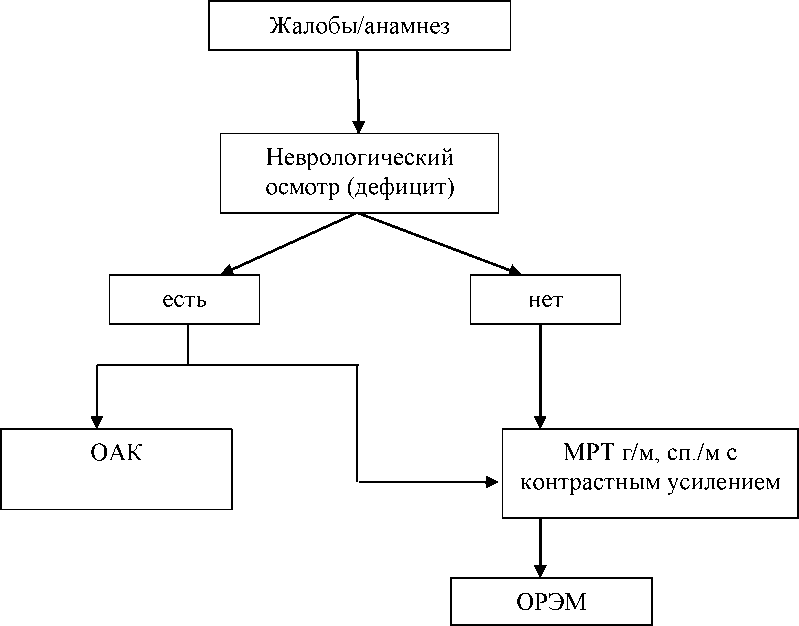 3) Дифференциальный диагноз и обоснование дополнительных исследованийТактика лечения:На амбулаторном этапе предусмотрена лишь симптоматическая терапия - коррекция гипертермии, противорвотные средства при повторной рвоте, седативная терапия при психомоторном возбуждении и/или эпилептическом приступе - далее транспортировка в стационар.Этиопатогенетическое лечение на данном этапе не проводится.Немедикаментозное лечение Режим:возвышенное положение головы по отношению к туловищу;профилактика аспирации рвотных масс в дыхательные пути (поворот на бок). Диета: № 15.Медикаментозное лечение: на данном этапе предусмотрена симптоматическая терапия при средней и тяжелой степени тяжести состояния При гипертермии (38 - 39 град. С)парацетамол по 0,2 и 0,5 г; для взрослых 500 - 1000 мг;для детей в возрасте 6 - 12 лет 250 - 500 мг, 1 - 5 лет 120 - 250 мг, от 3 месяцев до 1 года 60 - 120 мг, до 3 месяцев 10 мг/кг внутрь;ибупрофен 0,2 г, для взрослых и детей старше 12 лет 300 - 400 мг внутрь.При рвотеметоклопрамид 2,0 (10 мг)взрослым: внутримышечно или внутривенно медленно (в течение не менее 3 минут) 10 мг.детям 1 - 18 лет, внутримышечно или внутривенно медленно (в течение не менее 3 минут) 100 - 150 мкг/кг (макс. 10 мг).При эпилептическом приступе и/или психомоторном возбуждении:диазепам 10 мгВзрослым: внутривенно/внутримышечно 0,15 - 0,25 мг/кг (обычно 10 - 20 мг); дозу можно повторить через 30 - 60 минут. Для профилактики судорог можно проводить медленную внутривенную инфузию (максимальная доза 3 мг/кг массы тела в течение 24 часов);Пожилым: дозы не должны быть больше половины обычно рекомендуемых доз; Детям 0,2 - 0,3 мг/кг массы тела (или 1 мг в расчете на каждый год) внутривенно. Дозу можно повторить при необходимости после 30 - 60 мин.Перечень основных лекарственных средств [8]:Перечень дополнительных лекарственных средств [8]Алгоритм действий при неотложных ситуацияхДругие виды лечения - нет.Показания для консультации специалистов:консультация инфекциониста - для исключения инфекционной природы заболевания;консультация офтальмолога - при зрительных нарушениях для верификации патологии зрительного нерва, осмотра глазного дна;консультация терапевта - для оценки соматического статуса;консультации других специалистов (по показаниям) при подозрении/наличии иной острой патологии.Профилактические мероприятия: Мерами первичной и вторичной профилактики являются: своевременное лечение преморбидного фона - соматических нарушений (ОРВИ и т.д); и санация хронических очагов инфекции.Мониторинг состояния пациента:оценка жизнеобеспечивающих функций - дыхания, гемодинамики;оценка неврологического статуса для выявления и мониторинга вышеописанных общемозгового, менингеального, общеинфекционного синдромов с записями врачом согласно правилам ведения медицинской документации данного учреждения (ПМСП, медицинские центры и т.п.).Индикатор эффективности лечения:отсутствие нарастания общемозгового синдрома;стабильность показателей гемодинамики, функции дыхания (частота дыхания, АД, частота пульса).ПОКАЗАНИЯ ДЛЯ ГОСПИТАЛИЗАЦИИ С УКАЗАНИЕМ ТИПА ГОСПИТАЛИЗАЦИИ:Показания для плановой госпитализации:нарастание очаговой и общемозговой симптоматики при возвратном варианте течения.Показания для экстренной госпитализации:подозрение на острый рассеянный энцефаломиелит;нарастание общемозговой и очаговой неврологической симптоматики у пациентов.ДИАГНОСТИКА И ЛЕЧЕНИЕ НА ЭТАПЕ СКОРОЙ НЕОТЛОЖНОЙ ПОМОЩИ:Диагностические мероприятия: оценка данных - уровень сознания, характер и продолжительность приступа, контроль АД, частоты дыхания, пульс, температура.Лечение:Немедикаментозное лечение: уложить пациента на бок, профилактика аспирации рвотными массами, защита головы от удара во время приступа, расстегнуть ворот, доступ свежего воздуха, подача кислорода.Медикаментозное лечение: смотрите пункт 8, подпункт 4.ДИАГНОСТИКА И ЛЕЧЕНИЕ НА СТАЦИОНАРНОМ УРОВНЕ:Диагностические критерии на стационарном уровне:Жалобы и анамнез: смотрите пункт 8, подпункт 1.Физикальное обследование: смотрите пункт 8, подпункт 1;Лабораторные исследования:общий анализ крови - для уточнения воспалительных изменений крови, возможны легкий/умеренный лейкоцитоз, повышение СОЭ; возможны анемия, тромбоцитопения;общий анализ мочи - для диагностики воспалительных изменений, возможны протеинурия, лейкоцитурия, гематурия при тяжелом течении с поражением почек;общий анализ спинномозговой жидкости - для определения наличия и характера воспалительных изменений и их выраженности (уровень и характер цитоза, прозрачность, уровень белка), белково-клеточной диссоциации; при ЭРЭМ возможны легкий/умеренный лимфоцитарный плеоцитоз/нормальный цитоз и легкое повышение белка;биохимический анализ крови - для уточнения показателей шлаков, электролитов, печеночных проб, воспалительных маркеров (определение глюкозы, мочевины, креатинина, АЛаТ, АСаТ, общего билирубина, калия, натрия, кальция, С- реактивного белка, общего белка); при ОРЭМ патологические сдвиги данных показателей не характерны, но позволяют уточнить и/или исключить наличие актуальной сопутствующей патологии, а также ограничения и/или противопоказаний к последующим методам патогенетической терапии ОРЭМ.Инструментальные исследования:МРТ головного мозга с контрастированием - для уточнения характера, локализации поражения мозгового вещества и выявления отека мозга. Для ОРЭМ типична картина - крупные очаги, чаще несимметричные, сливные, чаще локализуются в 30-40% - базальные ганглии, в 30-40% - таламус; в 45-55% - ствол мозга; в 30-40% - мозжечок и в 16-28% - спинной мозг, более чем в 1 сегменте;Рентгенография обзорная органов грудной клетки - необходима для исключения сопутствующей патологии легких для подтверждения отсутствия противопоказаний для патогенетической терапии ОРЭМ;Электрокардиографическое исследование (в 12 отведениях) - для оценки деятельности сердца для исключения сопутствующей патологии легких для подтверждения отсутствия противопоказаний для патогенетической терапии ОРЭМ;Диагностический алгоритм: смотрите пункт 9, подпункт 2.Перечень основных диагностических мероприятий:общий анализ крови 6 параметров;исследование мочи общеклиническое (общий анализ мочи);исследование спинномозговой жидкости общеклиническое;определение глюкозы в сыворотке крови;определение креатинина в сыворотке крови;определение аланинаминотрансферазы (АЛаТ) в сыворотке крови;определение общего билирубина в сыворотке крови;определение аспартатаминотрансферазы (АСаТ) в сыворотке крови;электрокардиографическое исследование (в 12 отведениях);рентгенография обзорная органов грудной клетки (1 проекция);магнитно-резонансная томография головного и спинного мозга без и с контрастированием;Перечень дополнительных диагностических мероприятий:постановка реакции Вассермана в сыворотке крови;подсчет тромбоцитов в крови;подсчет лейкоформулы в крови;исследование крови на ВИЧопределение "C" реактивного белка (СРБ) полуколичественно/качественно в сыворотке крови;определение общего белка в сыворотке крови;определение общего билирубина в сыворотке крови;определение газов крови (pCO2, pO2, CO2);определение калия (K) в сыворотке крови;определение кальция (Ca) в сыворотке крови;определение натрия (Na) в сыворотке крови;определение времени свертывания крови;определение протромбинового времени (ПВ) с последующим расчетом протромбинового индекса (ПТИ) и международного нормализованного отношения (МНО) в плазме крови (ПВ-ПТИ-МНО);определение Ig M к вирусам простого герпеса 1 и 2 типа (ВПГ-I,II) в сыворотке крови;бактериологическое исследование спинномозговой жидкости на Neisseria meningitis;определение Ig M к раннему антигену вируса Эпштейн-Барра (ВПГ-IV) в сыворотке крови методом иммунохемилюминисценции;определение Ig G к цитомегаловирусу (ВПГ-V) в сыворотке крови методом иммунохемилюминисценции;магниторезонансная томография головного и спинного мозга без и с контрастированием;электроэнцефалография;компьютерная томография головного мозга для верификации геморрагии.Тактика лечения:Лечение ОРЭМ включает патогенетическую терапию, симптоматические средства, а также восстановительные мероприятия.Немедикаментозное лечениережим 2-3, профилактика аспирации рвотными массами, защита головы от удара во время приступа, подача кислорода.Алгоритм лечения [7,8,10]Схема - 1. Алгоритм патогенетического лечения ОРЭМОРЭМIПатогенетическая терапия.Начало патогенетической терапии основано на назначении кортикостероидов - Метилпреднизолон 10-30 мг/кг/сутки или до максимальной дозы 1 г в сутки в течение 3-5 дней [3-5]. Альтернативой метилпреднизолону может быть12дексаметазон. Однако, следует учитывать тот факт, что в исследованиях применение метилпреднизолона показывало лучший результат в оценке степени инвалидизации. При положительной динамике по завершению курса инфузий метилпреднизолона назначается преднизолон 0,5-1 мг/кг/сутки с приёмом per os через день в течение 3-6 недель.При отсутствии динамики после курса метилпреднизолона назначается курс плазмафереза или иммуноглобулины (ВВИГ).Плазмаферез - курс из 4-6 сеансов, выполняемых через день или ежедневно. Показания: неэффективность пульс-терапии стероидами.Внутривенный иммуноглобулин (или иммуноглобулин для внутривенного введения ВВИГ) назначается в качестве альтернативы плазмаферезу. Доза ВВИГ составляет 0,2-0,4 г/кг/сутки в течение 5 дней.В случаях отсутствия положительного ответа на плазмаферез и ВВИГ следующим этапом обосновано назначение иммуносупрессивной терапии митоксантроном.Митоксантрон 10 мг/м2, растворенный в 250 мл физиологического раствора в/в. Инфузии проводят сначала с частотой 3 раза и промежутками в 4 недели, затем проводят поддерживающее лечение в течение 3 месяцев. Максимальная общая доза100 мг/м2. Предусмотреть профилактическое применение противорвотных средств. После введения: регулярный контроль анализа крови (каждые 3-4 дня) до достижения наименьшего уровня лейкоцитов в течение 10-14 дней после введения и регистрация нового нарастания лейкоцитов перед новым введением митоксантрона.При невозможности назначения митоксантрона следует рассмотреть как альтернативу препараты циклофосфамид или азатиоприн.Циклофосфамид назначается из расчета 0,05-0,1 г/сутки (1-1,5 мг/кг/сутки), при хорошей переносимости до 3-4 мг/кг в/в капельно 1 раз в 3-4 недели. Продолжительность курса индивидуальна.Азатиоприн назначается из расчета по 1.5-2 мг/кг/сутки в 3-4 приема. В случае необходимости суточная доза может быть увеличена до 200-250 мг в 2-4 приема. Длительность курса лечения устанавливается индивидуально.Симптоматическая терапия.Противоотечная терапия предполагает назначение 10% раствора маннитола в дозе 1-1.5 г/кг.НПВС при лихорадочном, цефалгическом синдромах, иных болевых синдромах, с противовоспалительной целью,:кетопрофен назначается в/м или внутрь по 100 мг 1-2 раза/сут.; максимальная суточная доза - 200 мг;парацетамол внутрь в разовой дозе 500 мг, кратность приема - до 4 раз/сут.; максимальные дозы: разовая - 1 г, суточная - 4 г;Метоклопрамид для противорвотного эффекта в дозе 10-20 мг 1-3 раза/сут. (максимальная суточная доза 60 мг) внутривенно или внутримышечно.Антиконвульсантная терапия:диазепам в дозе 5-10 мг внутривенно (в растворе глюкозы), Препарат вводят в/в (медленно) или инфузионно.вальпроевая кислота в суточной дозе 5-10 мг/кг. При в/в инфузионном введении доза составляет 0.5-1 мг/кг/ч.Терапия делириозного синдрома, психотических состояний:хлопромазин - при приеме внутрь для взрослых разовая доза составляет 10-100 мг, суточная доза - 25-600 мг; при в/м или в/в введении для взрослых начальная доза25-50 мг. Максимальные суточные дозы: для взрослых при приеме внутрь - 1.5 г, при в/м введении - 1 г, при в/в введении - 250 мг.галоперидол - для купирования психомоторного возбуждения в первые дни назначают внутримышечно по 2-5 мг 2-3 раза в сутки, либо внутривенно в той же дозировке (ампулу следует развести в 10-15 мл воды для инъекций), максимальная суточная доза 60 мг. По достижении устойчивого седативного эффекта переходят на приём препарата внутрь. Для пациентов пожилого возраста 0,5-1,5 мг (0,1-0,3 мл раствора), максимальная суточная доза - 5 мг (1 мл раствора).Гастропротекция - омепразол 20-40 мг внутрь/внутривенно.Антибактериальная терапия при сопутствующей инфекции (уроинфекции и т.д.)Перечень дополнительных лекарственных средств:Хирургическое вмешательство: нет.Показания для консультации специалистов:консультация офтальмолога - осмотр глазного дна для верификации, определения динамики застоя дисков зрительных нервов, при решении вопроса о показаниях и противопоказаниях к люмбальной пункции и коррекции дегидратационной терапии;консультация нейрохирурга при необходимости - при дифференциальной диагностике с объемными процессами головного мозга (внутримозговая гематома, кровоизлияние в опухоль головного мозга, абсцесс);консультация инфекциониста при необходимости (в случае отсутствия специалиста на догоспитальном уровне) - установление или исключение острого инфекционного заболевания, а также в случае подтверждения инфекционного агента для коррекции этиологической терапии;консультация терапевта при необходимости (в случае отсутствия специалиста на догоспитальном уровне) - установление или исключение терапевтического заболевания (сепсис, артериальная гипертензия, токсическое поражение внутренних органов), коррекция показателей гемодинамики, электролитного баланса в ходе проводимой терапии;консультация анестезиолога-реаниматолога - для решения вопроса о переводе в отделение реанимации и интенсивной терапии.Показания для перевода в отделение интенсивной терапии и реанимации:появление и нарастание симптомов отека головного мозга;нарушение сознания;тяжелая и крайне тяжелая степень неврологических расстройств;нестабильность гемодинамики;нарушение функции дыхания.Индикаторы эффективности лечения.купирование общемозгового синдрома;уменьшение/стабилизация/регресс очаговой неврологической симптоматики.Дальнейшее ведение: Диспансерное наблюдение в поликлинике по месту жительства в течение 5 лет.Медицинская реабилитация: проводится согласно Стандарту организации оказания медицинской реабилитации населению Республики Казахстан, утвержденной приказом Министра здравоохранения Республики Казахстан от 27.12.2013 года №759.Паллиативная помощь: нет.15. Сокращения, используемые в протоколе:Список разработчиков протокола с указанием квалификационных данных:Джумахаева А. С. - кандидат медицинских наук, заведующая неврологическим отделением ГБ № 2 г. Астаны, врач невропатолог высшей категории, член ОЮЛ «Ассоциации неврологов РК»;Альмаханова К. К. - ассистент кафедры невропатологии с курсом психиатрии и наркологии АО «Медицинский университет Астана», член ОЮЛ «Ассоциация неврологов РК»;Жусупова А. С. - доктор медицинских наук, профессор, врач невропатолог высшей категории, АО «Медицинский университет Астана» заведующая кафедрой невропатологии с курсом психиатрии и наркологии, главный внештатный невропатолог МЗСР РК, председатель ОЮЛ «Ассоциации неврологов РК»;Тулеутаева Р. Е. - кандидат медицинских наук, заведующая кафедрой фармакологии и доказательной медицины Государственного медицинского университета г. Семей, член «Ассоциации врачей терапевтического профиля».Указание на отсутствие конфликта интересов: нет.Список рецензентов: Нургужаев Еркын Смагулович - доктор медицинских наук, профессор, заведующий кафедрой нервных болезней РГП на ПХВ «КазНМУ».Указание условий пересмотра протокола: Пересмотр протокола через 3 года после его опубликования и с даты его вступления в действие или при наличии новых методов с уровнем доказательности.Список использованной литературы:Tenembaum S, Chitnis T, Ness J, Hahn JS; International Pediatric MS Study Group. Acute Disseminated Encephalomyelitis. Neurology 2007; 68: S23-36.Справочник по формулированию клинического диагноза болезней нервной системы / Под ред. В.Н. Штока, О.С. Левина. - М.: ООО «Медицинское информационное агентство», 2006. - 520 с.Hynson J., Kornberg A., Coleman L., Shield L., Harvey A., Kean M. Clinical and neuroradiologic features of acute disseminated encephalomyelitis in children. Neurology. 2001; 56:1308-12.Dale R., de Sousa C., Chong W., Cox T., Harding B., Neville B. Acute disseminated encephalomyelitis, multiphasic disseminated encephalomyelitis and multiple sclerosis in children. Brain. 2000;123:2407-22.Straub J., Chofflon M., Delavelle J. Early high-dose intravenous methylprednisolone in acute disseminated encephalomyelitis: A successful recovery. Neurology. 1997;49:1145-7.Sakakibara R., Hattori T., Yasuda K., Yamanishi T. Micturitional disturbance in acute disseminated encephalomyelitis (ADEM) J Auton Nerv Syst. 1996;60:200-5.Alexander M. and Murthy J. Acute disseminated encephalomyelitis: Treatment guidelines/ Ann Indian Acad Neurol. 2011 Jul; 14(Suppl1): S60-S64.Бембеева Р.Ц. Острый диссеминированный энцефаломиелит/ Журн. Лечащий врач 2008 №1 .Болезни нервной системы под редакцией Яхно Н.Н., Штульман Д.Р. Москва: Медицина, 2001. С. 386Til Menge, Bernhard Hemmer, Stefan Nessler, Heinz Wiendl, Oliver Neuhaus, Hans-Peter Hartung, Bemd C. Kieseier, Olaf Stuve. Neurological Review. Arch Neurol. 2005; 62(11):1673-1680.ДиагнозОбоснования длядифференциальнойдиагностикиОбследованияКритерии исключения диагнозаИнфекционный острый менингит, энцефалит, менингоэнцефалитОстрое начало с развития общемозгового, менингеального синдромов часто при наличии клиники текущего инфекционного заболеваниякомпьютернаятомографияголовногомозга, осмотрглазного дна,люмбальнаяпункция,консультациятерапевта,инфекциониста,фтизиатраналичиеобщеинфекционногосиндрома;наличие патологических изменений в ликворе - цитоз;подтверждение инфекционистом острогоинфекционногозаболевания;ВторичныйгнойныйОстрое начало с развитиякомпьютернаятомография• наличиеобщеинфекционногоменингит,энцефалит,менингоэнцефалитобщемозгового, менингеального синдромов часто при наличии клиники текущего соматического воспалительного заболевания (синуситы, пневмония и др.)головногомозга, осмотрглазного дна,люмбальнаяпункция,консультациятерапевта,ЛОР-врача,пульмонолога,инфекциониста,фтизиатрасиндроманаличие патологических изменений в ликворе - цитозподтверждение терапевтом/ЛОР врачом острого воспалительного соматического заболевания.Рассеянныйсклероз,ремитирующеетечениеПарезы/параличиконечностей;Парезы/параличиЧМН;Чувствительныенарушения;Невритзрительного нерва- люмбальная пункция; -МРТ с контрастным усилениемНаличие неврологических нарушений в прошлом, отсутствие лихорадки, нарушения сознания; вялого паралича, часто - болезненной радикулопатии.По данным люмбальной пункции: наличие титра олигоклональных антител;По данным МРТ: T2/Flair - очаги мелкие симмтеричные в перивентрикулярных, суб- июкстакортикальных отделах, мозолистом теле, а также в пределах 1сегмента спинного мозга.Т1 - «черные» дырыПрепаратыРазоваядозаКратность введенияУДпарацетамолпо 0,2 и 0,5 гдля взрослых 500 - 1000 мг; для детей в возрасте 6 - 12 лет 250-500 мг, 1 - 5 лет 120 - 250 мг, от 3 месяцев до 1 года 60 - 120 мг, до 3 месяцев 10 мг/кг внутрьАметоклопрамид10 мгвзрослым: /м или в/в медленно (в течение не менее 3 минут) 10 мг. детям 1 - 18 лет, в/м или в/в медленно (в течение не менее 3 минут) 100 - 150Смкг/кг (макс. 10 мг).диазепам10 мгВзрослым: в/в или в/м 0,15 - 0,25 мг/кг (обычно 10-20 мг); дозу можно повторить через 30 - 60 минут. Для профилактики судорог можно проводить медленную в/в инфузию (максимальная доза 3 мг/кг массы тела в течение 24 часов);Пожилым: дозы не должны быть больше половины обычно рекомендуемых доз;Детям 0,2 - 0,3 мг/кг массы тела (или 1 мг в расчете на каждый год) в/в. Дозу можно повторить при необходимости после 30 - 60 мин.СПрепаратыРазоваядозаКратность введенияУДибупрофен0,2 гдля взрослых и детей старше 12 лет 300-400 мг внутрьАнатрий хлорид200 млв/в 1 раз в деньССиндромПрепаратДоза и кратность для взрослыхДоза и кратность для детейСудорожныйДиазепам10 - 20 мг 2,0 однократно.Дети от 30 дней до 5 лет - в/в (медленно) 0,2 - 0,5 мг каждые 2 - 5 мин до максимальной дозы 5 мг, от 5 лет и старше 1 мг каждые 2 - 5 мин до максимальной дозы 10 мг; при необходимости лечение можно повторить через 2 - 4 ч.Психомоторно е возбуждениеДиазепам10 - 20 мг - 2,0 однократно.Дети от 30 дней до 5 лет в/в (медленно) 0,2 - 0,5 мг каждые 2 - 5 мин до максимальной дозы 5 мг, от 5 лет и старше - 1 мг каждые 2-5 мин до максимальной дозы 10 мг; при необходимости лечение можно повторить через 2 - 4 ч.ДиспептическийМетоклопрамидВзрослым и подросткам старше 14Детям 3 - 14 лет: максимальная суточная доза — 0,5 мг метоклопрамида на 1 кг массылет: 3 - 4 разатела, терапевтическая доза — 0,1в сутки по 10мг метоклопрамида на 1 кг массымгтела.метоклопрамида (1 ампула)внутривенноиливнутримышечно.СимптоматическаятерапияПатогенетическая терапияметилпреднизолонПатогенетическая терапияметилпреднизолонОтсутствие динамикиIПоложительная динамикаI▼присоединить цитостатикIповторные курсы ВВИГс постепенной отменой преднизолонаПеречень основных лекарственных средствПеречень основных лекарственных средств[1,4,5,8][1,4,5,8]ПрепаратыРазовая дозаКратность введенияУДМетилпреднизолон10-30 мг/кг/сутки1 раз в суткиАПреднизолон0,5-1 мг/кг/сутки1-2 раза в суткиАДексаметазон4-16 мг1 - 4 раза в суткиАПрепаратыРазовая дозаКратность введенияУДМитоксантрон10 мг/м23 раза с промежутками в 4 неделиЦиклофосфамид100 мг1 раз в суткиАзатиоприн50 мг3-4 раза в суткиМаннитол1-1,5 г/кг1 раз в суткиВКетопрофен100 мг1-2 раза в суткиАИммуноглобулин длявнутривенноговведения0,2-0,4 г/кг/сутки1 раз в суткиПарацетамол0,5 г1-3 раза в суткиАМетоклопрамид10 мг3-4 раза в суткиСДиазепам5-10 мг1-2 раза в суткиАВальпроевая кислота250-500 мг1-2 раза в сутки-Хлорпромазин25 мг 1 мл2-3 раза в сутки-Г алоперидол5 мг2-3 раза в сутки-Омепразол20 мг1-2 раза в сутки-КТ-компьютерная томографияОРЭМ-острый рассеянный энцефаломиелитМРТ-магнитно-резонансная томографияПЦР-полимеразная цепная реакцияСМЖ-спинномозговая жидкостьСОЭ-скорость оседания эритроцитовЧСС-число сердечных сокращенийЭЭГ-электроэнцефалографияУД-уровень доказательностиНПВС-нестероидные противовоспалительные средстваВВИГ-внутривенный иммуноглобулин